Название познавательного маршрута«Коломна – духовная столица Подмосковья»Ресурсы о регионе и районе маршрута 1.Сайт Московской епархии - http://www.mepar.ruhttp://kolomna-hram.ru/istochnikilhttp://www.temples.ru2.Сайт Успенского храма -  http://andreevskoe-hram.ru/gallery/ 3. Коломенский Кремль - https://kolomna-kreml.ru/ 4.Святой источник - http://svyato.info/9378-rodnik-svyatoy-istochnik-v-chest-prepodobnogo-sergiya-radonezhskogo.html Коломенский район находится на юге-востоке Московской области.  Площадь его1091 километров, это 19-е место по площади в области. В путеводители представлены наиболее известные и почитаемые святые источники (Святой источник во имя Святителя Николая Чудотворца в селе Андреевское; Святой источник в честь иконы Божией Матери Неупиваемая чаша в деревне Богдановка)Предполагаемая целевая аудитория9-11 классы, взрослые.СезонМай - октябрьКлючевые направленияИстория #Культура #Традиции  #Герои  #Природа  #Исследователи  #Активный_туризм #Наследие #Будущее #Профессия #Родной_край Маршрут интегрируется в образовательные программы-образовательные программы основного общего образования (предметные области по ФГОС  - естествознание (окружающий мир), география, история;-дополнительные общеобразовательные программы (туристско-краеведческая направленность)Возможный уровень познавательной/образовательной нагрузкиДосуговыйОзнакомительныйУглубленный в рамках изучения истории родного краяИсследовательскийДоступность для детей с ОВЗ и детей инвалидовДоступен для детей с ОВЗ в составе смешанных групп (при сопровождении ассистентом), при отсутствии противопоказаний средней физической нагрузкиПродолжительность маршрута2  дняПротяженность маршрута60 кмПункты, через которые проходит маршрутКоломна, Село Андреевское, деревня Богдановка, КоломнаЦели, и задачи маршрутаЗадачи:- воспитание бережного отношения к природе, - формирование любви к родному краю, гордости за историческое прошлое, -обобщение опыта исследовательской работы учащихся школы, - знакомство с культурным наследием Коломенского района.Фотоматериал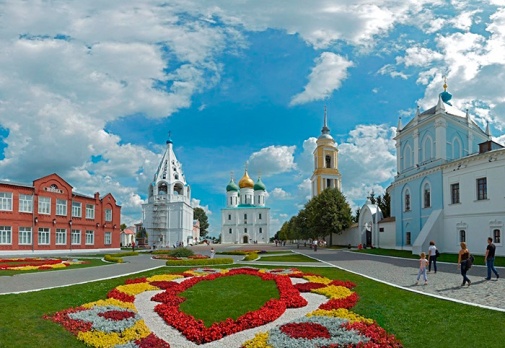 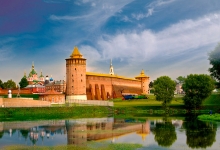 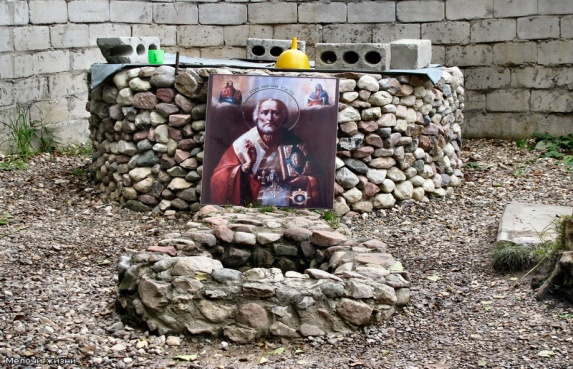 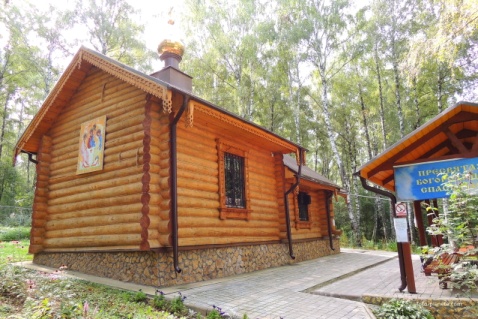 1 деньАвтобусная экскурсия «Коломна историческая»Посещение Коломенского кремля. Осмотр стен и башен.
• Соборная площадь. Церковь Воскресения Словущего (ХIV в.). Успенский кафедральный собор (XIV – XVII вв.). Тихвинская церковь (ХIХ в.), церковь Николы Гостиного (ХV в.), Шатровая звонница.
• Монастыри Коломенского кремля (без посещения).
• Прогулка по Посаду. Церковь Николы-на-Посаде (XVII в.). Коломенский Арбат. 
• Вознесенская церковь в Кузнечной слободе, построенная на средства прихожан  в 1792-1799 гг. Проект церкви предположительно принадлежит М. Казакову или его ученикам. В храме сохранился уникальный пятиярусный иконостас XVIII века, единственный в Коломне, относящийся к этому времени. Святыни, хранящиеся в храме: частицы мощей Матроны Московской, святителя Николая Чудотворца, великомучениц Варвары и Екатерины, частица тапочка Спиридона Тримифунтского с его иконой, частица Креста Господня.
• Церковь апостола Иоанна Богослова (XVI – XIX вв.).
ОбедАвтобусная экскурсия по монастырям и святым источникам:• Святой источник во имя Святителя Николая Чудотворца в селе Андреевское; • Святой источник в честь иконы Божией Матери Неупиваемая чаша в деревне Богдановка.Троицкий Ново-Голутвин монастырь – одна из самых крупных женских обителей в России (без посещения);
• Успенский Брусенский монастырь (без посещения);
• обед в Коломенском кремле, приобретение изданий о Коломне и сувениров*;
• Богородице-Рождественский Бобренев монастырь – памятник Куликовской битвы (поклонение чудотворной Феодоровской иконе Божьей Матери);
• Богоявленский Старо-Голутвин монастырь, основанный преп. Сергием Радонежским (поклонение мощам святителя Феодосия Коломенского, посещение новых корпусов и церкви Трёх Святителей • Коломенской Православной Духовной семинарии).+ УжинНочёвка в мини-гостинице «Ледовый дворец»2 деньЗавтрак в отелеЭкскурсия в Школу ремесел ( музей народного быта)ОбедОтъезд домой  